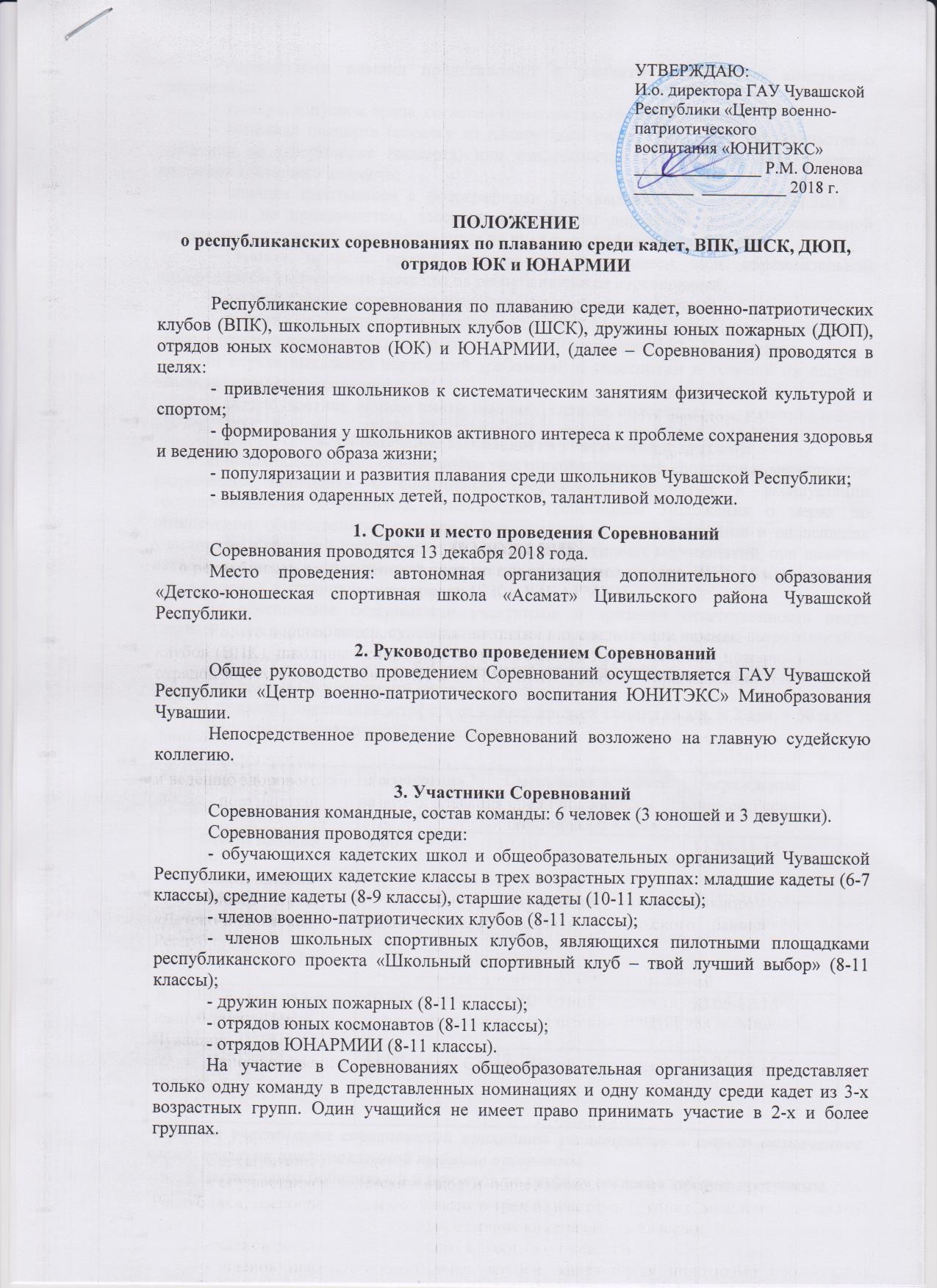 Руководители команд представляют в мандатную комиссию следующие документы: - заявку с допуском врача, согласно Приложению №1 к Положению;- оригинал паспорта (справку из паспортного стола - при сдаче свидетельства о рождении на оформление паспорта) или свидетельство о рождении, если участник                            не достиг 14-летнего возраста;- справки школьников с фотографиями 3х4 (выданные не ранее 01.09.2018 г., ксерокопии не принимаются), заверенные подписью директора общеобразовательной организации и печатью, которая ставится на угол фотографии обучающегося;- копию приказа органа управления образованием или образовательной организации о направлении команды на республиканские соревнования;- договор страхования жизни и здоровья от несчастных случаев;- согласия от родителей или законных представителей на обработку персональных данных на каждого участника команды, согласно Приложению №2 к Положению.В случае выявления нарушений требований к участникам и условий их допуска команда снимается с соревнований. Каждый участник должен иметь: шапочку, сланцы, полотенце.4. Обеспечение безопасности участников и зрителейВ целях обеспечения безопасности участников и зрителей спортивные мероприятия разрешается проводить в спортивных сооружениях, принятых к эксплуатации государственными комиссиями, отвечающих требованиям Положения о мерах по обеспечению общественного порядка и безопасности, а также эвакуации и оповещения участников и зрителей при проведении массовых спортивных мероприятий, при наличии актов о готовности спортивного сооружения к проведению спортивных мероприятий, утверждаемых в установленном порядке.За обеспечение безопасности участников и зрителей ответственность несут главный судья соревнований, судейская коллегия и представители команд.5. Программа Соревнований Программа Соревнований включает в себя:- плавание смешанная эстафета отдельно для всех команд (3 юн. + 3 дев. × 50 м).Программа соревнований по плаванию:*Просьба участникам соревнований проходить регистрацию в строго назначенное время, согласно представленной таблице программы.Награждение победителей и призеров по графику согласно таблице программы.Команда принимает участие только в одном заплыве, результаты заплыва могут идти в параллельный зачет других номинаций в котором была заявлена команда.6. Подведение итоговПодведение итогов по плаванию осуществляется по трем номинациям: 1 – среди кадет (младшая, средняя, старшая); 2 – среди ВПК; 3 – среди ШСК; 4 – среди ДЮП; 5 – среди отрядов ЮК; 6 – среди отрядов ЮНАРМИИ.Протест принимается в течении 15 минут с момента объявления итогов заплыва по каждой группе.Таблица начисления очков в личном зачете и эстафете.7. Награждение победителей и призеровПобедители и призеры Соревнований награждаются медалями, дипломами ГАУ Чувашской Республики «Центр военно-патриотического воспитания «ЮНИТЭКС» Минобразования Чувашии. Команда-победитель награждается Кубком.8. Финансирование СоревнованийФинансовые расходы Соревнований осуществляются за счет ГАУ Чувашской Республики «Центр военно-патриотического воспитания ЮНИТЭКС» Минобразования Чувашии.Расходы по командированию команд для участия в Соревнованиях (проезд до места проведения и обратно, суточные в пути, питание) обеспечивают командирующие организации.7. Порядок и сроки подачи заявкиЗаявка по прилагаемой форме на участие в Соревнованиях представляются в Центр «ЮНИТЭКС» до 6 декабря 2018 года по e-mail: unitex-centr25@yandex.ru. Просьба руководителям команд при подаче заявки написать в каких номинациях принимает участие команда! Команда принимает участие только в одном заплыве, результаты заплыва могут идти в параллельный зачет других номинаций в котором была заявлена команда.На Соревнования команды приглашаются строго по вызову, который будет направлен до 11 декабря 2018 года.Телефоны для справок: ГАУ Чувашской Республики «Центр военно-патриотического воспитания «ЮНИТЭКС» Минобразования Чувашии. Тел.-факс: 8 (8352) 45-61-30 –отдел спорта – Карпычева Е.А. Сайт: http://unitex-center.ruПриложение к Положениюо республиканских Соревнованиях ЗАЯВКАна участие
команды ________________________________ в республиканских соревнованиях по плаванию среди кадет, ВПК, ШСК, ДЮП, отрядов ЮК и ЮНАРМИИКапитан команды _____________________________________________________________________                                                                                                (Ф.И. О.) Тренер команды   _____________________________________________________________________                                                                 (Ф.И.О. полностью, где и кем работает, телефон)Руководитель организации,        направившей команду   _________________________________________________________________                                                                              (Ф.И.О., где и кем работает, телефон)Допущено игроков ____________                                                          Врач _________                                                                                                                  (подпись, печать)Приложение № 2 к Положению В рабочую группу по проведению республиканских соревнований по плаванию кадет, ВПК, ШСК, ДЮП, отрядов ЮК и ЮНАРМИИСогласиеЯ , 	,зарегистрированный (ая) по адресу:_________________________________________________________________________документ, удостоверяющий личность: _________________________________________________________________________(сведения о дате выдачи указанного документа и выдавшем его органе).в соответствии с требованиями ст. 9 Федерального закона Российской Федерации от 27 июля 2006 г. №152-ФЗ «О персональных данных», подтверждаю свое согласие на обработку рабочей группе и комиссии по допуску участников моих персональных данных и данных моего ребёнка в связи с участием________________________________________________________________________________________________________________________________________________Ф.И.О. ребенкана республиканском соревновании по плаванию кадет, ВПК, ШСК, ДЮП, отрядов ЮК и ЮНАРМИИ при условии, что их обработка осуществляется уполномоченным лицом, принявшим обязательства о сохранении конфиденциальности указных сведений.Предоставляю рабочей группе и комиссии по допуску участников право осуществлять все действия (операции) с моими персональными данными и данными моего ребенка, включая сбор, систематизацию, накопление, хранение, обновление, изменение, использование, обезличивание, блокирование, уничтожение. Рабочая группа и комиссия по допуску участников вправе обрабатывать мои персональные данные и данные моего ребёнка посредством внесения их в электронную базу данных, списки и другие отчётные формы.Передача моих персональных данных и данных моего ребенка иным лицам или иное их разглашение может осуществляться только с моего письменного согласия.Я оставляю за собой право отозвать свое согласие посредством составления соответствующего письменного документа, который может быть направлен мной в адрес рабочей группе и комиссии по допуску участников по почте заказным письмом с уведомлением о вручении.В случае получения моего письменного заявления об отзыве настоящего согласия на обработку персональных данных, рабочая группа и комиссия по допуску участников обязаны прекратить их обработку и исключить персональные данные из базы данных, в том числе электронной, за исключением сведений о фамилии, имени, отчестве, дате рождения.Настоящее согласие дано мной «____» ________________201__ года.Подпись:№ п/пГруппыРегистрация *Смешанная эстафета (3 юн., 3 дев.), дистанция 6 × 50м. НаграждениеIКадеты младшая (6-7 кл.)Кадеты средняя (8-9 кл.)Кадеты старшая (10-11 кл.)ВПК (8-11 кл.)9.0010.1011.05-11.15IIШСК (8-11 кл.)ЮК (8-11 кл.)10.0011.1012.05-12.15IIIЮНАРМИЯ (8-11 кл.)ДЮП (8-11 кл.)11.0012.1013.05-13.151 место- 20 очков9 место- 8 очков2 место-17 очков10 место- 7 очков3 место- 15 очков11 место- 6 очков4 место-13 очков12 место- 5 очков5 место-12 очков13 место- 4 очка6 место-11 очков 14 место- 3 очка7 место-10 очков15 место- 2 очка8 место-9 очков16 место-1 очко№             Ф.И. О.Класс, школаЧисло, месяц, год рожденияПаспортные данные или свидетельствао рожденииДомашний адресДопуск врача1.2.